04.05.2020 – kl. VI – zdalne nauczanie - matematykaPrzerabiamy lekcję – Wyrażenia algebraiczne (podręcznik str.164-168)W Waszych kontach na stronie epodreczniki.pl udostępniłam nowy materiał: Wyrażenia algebraiczne. Jest tam omówiony temat, są filmiki ułatwiające jego zrozumienie oraz rozwiązane przykłady, ćwiczenia i zadania do samodzielnego rozwiązania. Bardzo proszę o przerobienie udostępnionego materiału z tego tematu . Ja mama podgląd, w jakim procencie i jak poprawnie rozwiązujecie zadania oraz jaką odpowiedź udzielił każdy z Was. To będzie podlegało ocenie waszej pracy. Informuję, że zadania należy rozwiązać do końca dnia 06.05.2020r. Po tym terminie Wasze rozwiązania zadań mogą podlegać ocenie ;) W razie pytań, problemów proszę o wiadomość na e-dzienniku lub przez discord. Jak ktoś miałby jeszcze problem ze zrozumieniem tematu to może obejrzeć lekcję pod linkiem do strony:      https://www.youtube.com/watch?v=mqhlhm5U3qs
Przykład 1 :  Liczbę róż w pewnej kwiaciarni oznaczymy literą x i za pomocą wyrażeń możemy zapisać: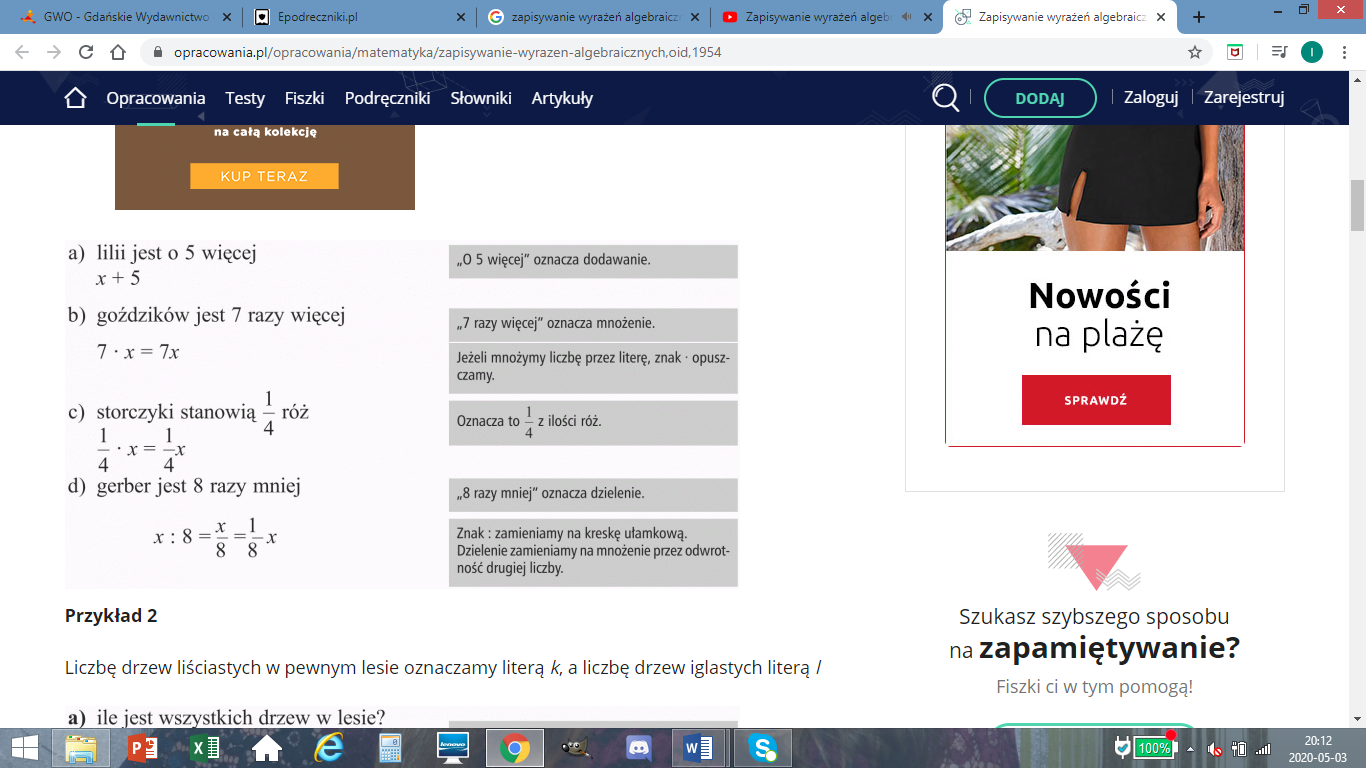 Przykład 2:   Liczbę drzew liściastych w pewnym lesie oznaczamy literą k, a liczbę drzew iglastych literą l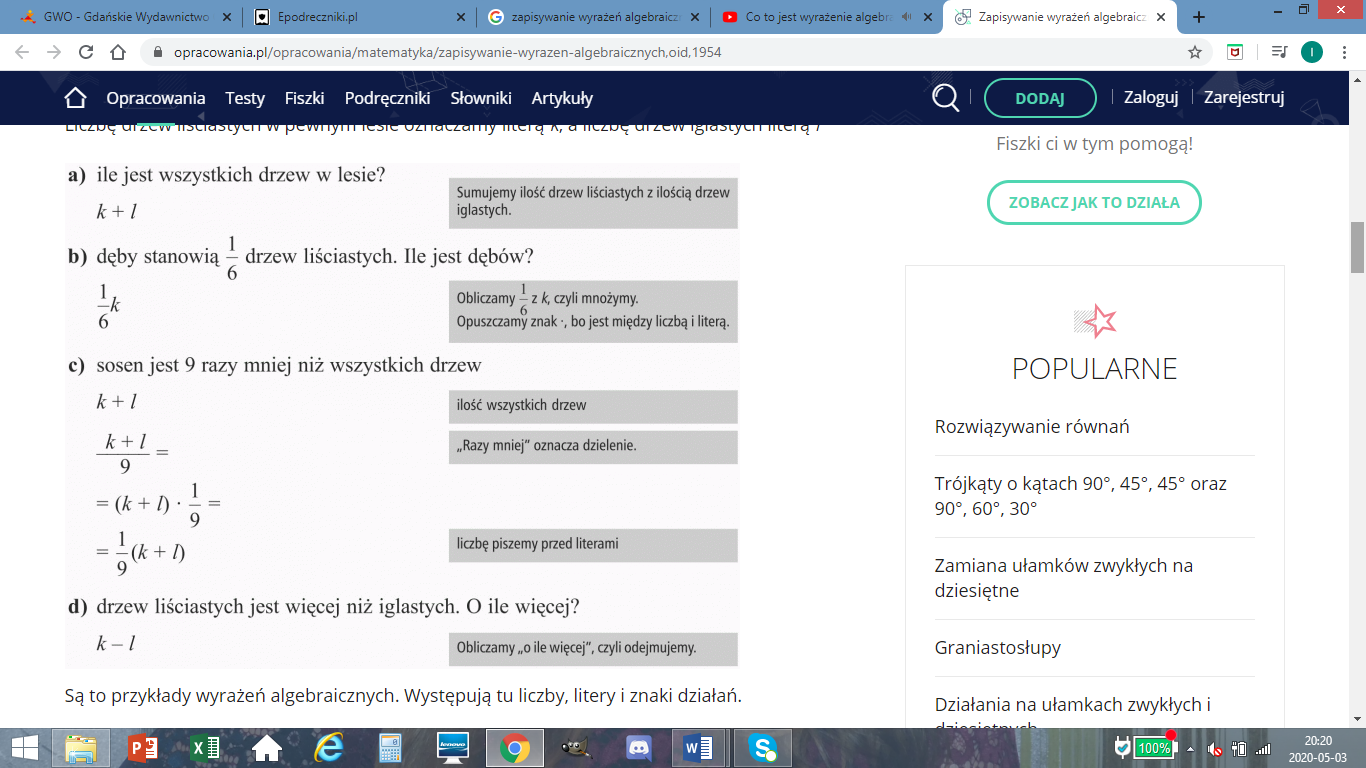 